RECUEIL DE DONNEES 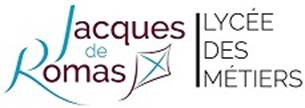 DE LA PERSONNE ÂGEE1 – IdentitéPrénom Nom : …………………………………………..(Dans le dossier, vous devez changer les nom prénom pour respecter l’anonymat)Sexe :  Masculin   FémininDans quelle tranche d’âge vous situez-vous ?65 – 74 ans75 – 84 ans85 – 94 ans95 ans et plus2 - Origine et situation géographiqueDans quelle(s) commune(s) avez - vous habité ?……………………………………………………………………………………………………………………….……………………Cette commune se situe : En ville  À la campagne Vous étiez ?PropriétaireLocataireVous habitiezUne maison avec jardinUne maison sans jardinUn appartementAvez-vous eu des animaux de compagnieSi oui, lesquels ?.......................................................................................................................3 - Situation familiale et liens familiauxQuel est votre statut matrimonial ?...................................................................................Avez-vous des enfants ?Non OuiSi oui, combien ?...........................A quelle fréquence voyez-vous vos enfants et petits-enfants ?Chaque semaineTous les moisAutres …………………………………………………Avez-vous des amis ou des connaissances à l’extérieur de l’EHPAD que vous rencontrez de temps en temps ?……………………………………………………………………………………………………………………………………………….…………………………………………………………………………………………………………………………………………….…4 -Vie professionnelleAvez-vous des diplômes ?Si oui, lesquels ? ………………………………………………………………………………………………………………………………………………………………………………………………………………………………………………………………………………………………. Avez-vous exercé un métier ? Lequel ou lesquels ? ………………………………………………………………………………………………………………………………………………………………………………………………………………………………………………………………………………………………………………………………………………………………………………………………………………………………………………………………………………………………………………………………………………………………………………………………Quels étaient les activités que vous aimiez dans ce métier ?Combien de temps avez-vous exercé ce métier ?Si pas de métier exercé, quelles étaient vos activités du quotidien ?Et lesquelles appréciez-vous ? (Poser d’autres questions concernant ces activités en fonction des réponses)7 – Vie à l’EHPADDepuis quand êtes-vous arrivé(e) à l’EHPAD et pour quelles raisons ? Avez-vous des ami(e)s ici ?A quels moments les voyez-vous ?Repas				ActivitésTemps libre			Occasionnellement  Autre : …………………………………………………………………….A quelles activités participez-vous et combien de fois/semaine ?Participez-vous à des sorties en extérieur ? Lesquelles ? A quelle fréquence ?Y’a-t-il des activités de votre vie d’avant que vous aimeriez faire ? (Poser d’autres questions concernant ces activités en fonction des réponses)Avez-vous des rêves que vous n’avez pas réalisés ? (et pourquoi )  (Poser d’autres questions concernant ces activités en fonction des réponses)Critères observables ou recueillis à partir du projet individualisé de la personne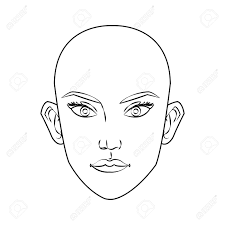 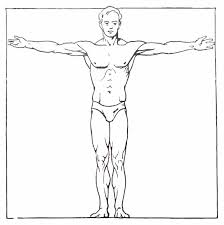 FICHE DE SYNTHESE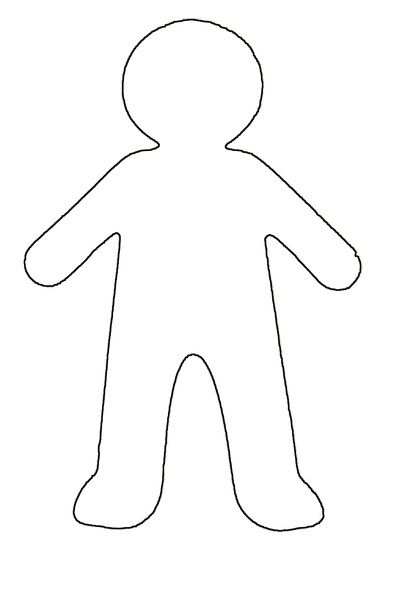 CAPACITES SENSORIELLESCRITERES/DONNEESCRITERES/DONNEESCRITERES/DONNEESCRITERES/DONNEESLA VISION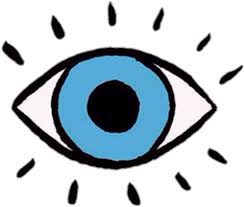 Trouble de la visionCécité partielle ou complèteDMLALunettesLA VISIONL’AUDITION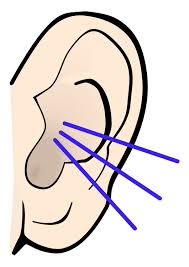 Trouble de l’auditionSurdité partielle Surdité complèteProthèses auditivesL’AUDITIONL’ODORAT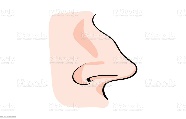 Trouble de l’odoratAbsence totale de l’odoratL’ODORATCAPACITES MOTRICESCRITERES/DONNEESCRITERES/DONNEESCRITERES/DONNEESCRITERES/DONNEESCRITERES/DONNEESCRITERES/DONNEESCRITERES/DONNEESCRITERES/DONNEESCRITERES/DONNEESCRITERES/DONNEESCRITERES/DONNEESMEMBRES SUPERIEURS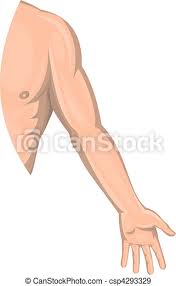 Trouble membre supérieurTrouble membre supérieurTrouble membre supérieurAmputationAmputationAmputationParalysieParalysieParalysieParalysieTrouble motricité fineMEMBRES SUPERIEURSMEMBRES INFERIEURS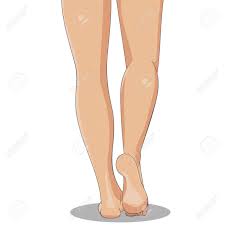 Trouble membre inférieurTrouble membre inférieurTrouble membre inférieurAmputationAmputationAmputationParalysieParalysieParalysieParalysieMEMBRES INFERIEURSSE DEPLACE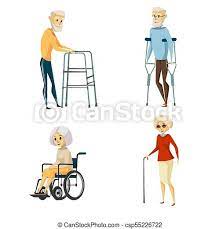 Seul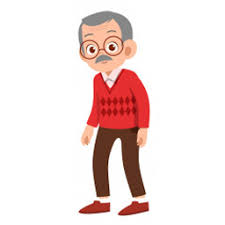 Canne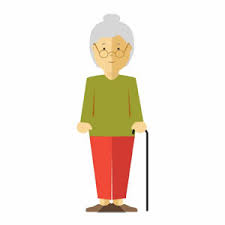 CanneCanneDéambulateur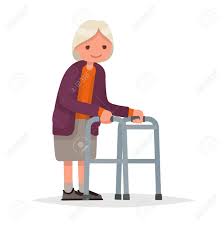 DéambulateurDéambulateurFauteuil roulant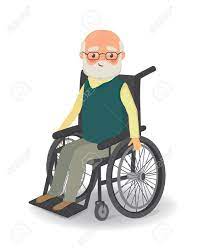 Fauteuil roulantAvec  Tierce personne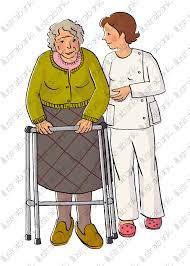 Avec  Tierce personneSE DEPLACEPOSTURE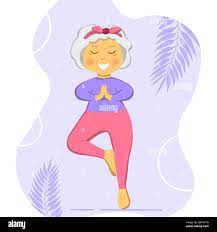 DroiteDroiteCourbéeCourbéeCourbéePenchéePenchéePenchéePeut rester deboutPeut rester deboutPeut rester deboutPOSTURECAPACITES COGNITIVESCRITERESDONNEESTrouble de la compréhensionNe comprend pas les informations ou indications données.Trouble de la paroleNe parle plus.A du mal pour parler.Propos incompréhensibles.Trouble de la mémoireNe se rappelle pas les informations données, les gestes de la vie quotidienne.Perte des souvenirs.Trouble du comportementPrésente une agitation, une agressivité.N’arrive pas à rester assis.Marche beaucoup.Trouble d’orientation dans l’espaceNe sait pas la pièce où elle se trouve.Se perd dans les locaux.N’arrive pas à trouver sa chambre.Trouble d’orientation dans le tempsNe sait plus le jour ou le moment de la journée.